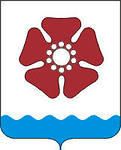 КОНТРОЛЬНО-СЧЕТНАЯ ПАЛАТА МУНИЦИПАЛЬНОГО ОБРАЗОВАНИЯ «СЕВЕРОДВИНСК»г. Северодвинск, 164500                                                                                        тел./факс (88184)52 39 82, 58 39 85ул. Бойчука, 3                                                                                                          е-mail:  ksp77661@yandex.ru  Заключение № 48по проекту решения Совета депутатов Северодвинска «О внесении дополнений и изменений в Положение о муниципальном казенном учреждении «Отдел гражданской защиты Администрации Северодвинска»                                                                                                         02 ноября 2018 года		Настоящее заключение подготовлено Контрольно-счетной палатой Северодвинска в соответствии с Федеральным законом от 07.02.2011 № 6-ФЗ «Об общих принципах организации и деятельности контрольно-счетных органов субъектов Российской Федерации и муниципальных образований», Положением о Контрольно-счетной палате муниципального образования «Северодвинск», утвержденным решением Совета депутатов Северодвинска от 28.11.2013 № 34, по проекту решения Совета депутатов Северодвинска «О внесении дополнений и изменений в Положение о муниципальном казенном учреждении «Отдел гражданской защиты Администрации Северодвинска» (далее – проект решения), внесенного Главой Северодвинска.Рассмотрев представленный проект решения с пояснительной запиской, а также расчет увеличения фонда отплаты труда с начислениями и проект должностной инструкции ведущего специалиста, представленные Отделом гражданской защиты Администрации Северодвинска (далее – ОГЗ), Контрольно-счетная палата Северодвинска отмечает следующее.Проектом решения предлагается внести в Положение о муниципальном казенном учреждении «Отдел гражданской защиты Администрации Северодвинска», утвержденное решением Совета депутатов Северодвинска от 23.12.2010 № 162 (в редакции от 26.10.2017), дополнения и изменения, в том числе в части возложения на ОГЗ полномочия по организации и осуществлению мероприятий по территориальной обороне, которое в соответствии с пунктом 28 части 1 статьи 16 Федерального закона от 06.10.2003 № 131-ФЗ «Об общих принципах организации местного самоуправления в Российской Федерации» относится к вопросам местного значения городского округа. Согласно пояснительной записке и документам, представленным ОГЗ, на реализацию данного полномочия потребуется выделение дополнительных бюджетных ассигнований из местного бюджета на увеличение фонда оплаты труда с начислениями в объеме: в 2018 году – 56,4 тыс. рублей, в 2019 году – 757,7 тыс. рублей, в связи с увеличением с 01.12.2018 численности ОГЗ на 1 штатную единицу - ведущего специалиста. По представленному расчету замечаний нет.Контрольно-счетная палата Северодвинска рекомендует проект решения «О внесении дополнений и изменений в Положение о муниципальном казенном учреждении «Отдел гражданской защиты Администрации Северодвинска» к рассмотрению на заседании Совета депутатов Северодвинска.Председатель                                                                                                             Р.В. ЖириковВ.А. Ляпина583982